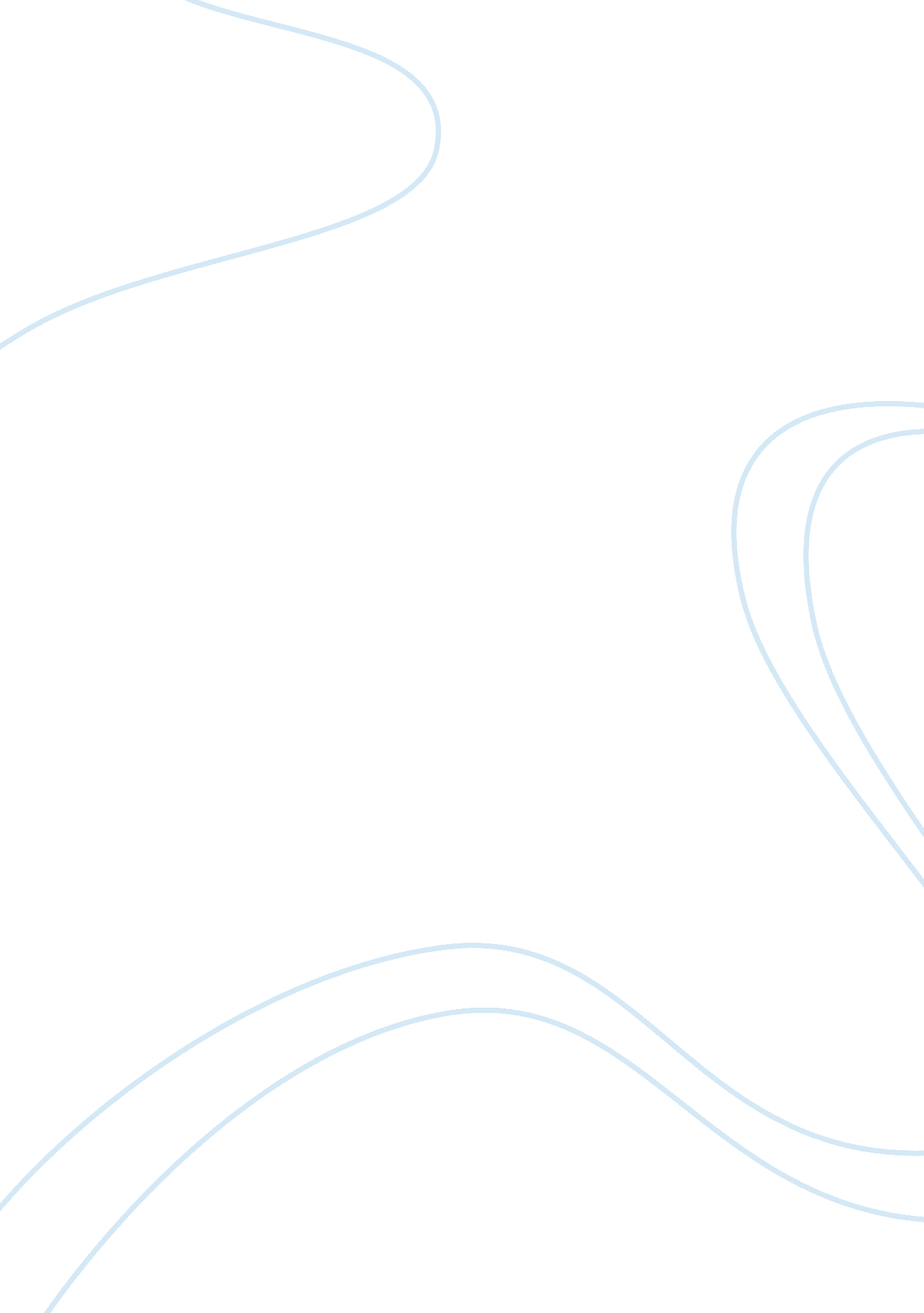 Active directory hierarchyTechnology, Information Technology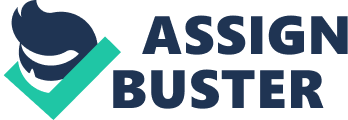 ﻿ 
U3 Case Study. 
Active Directory Hierarchy. 
The Active directory for the organization will have one Forest that will contain all the domains and trees in the organization. This will be the absolute top level of the Active directory. The Active directory tree is named LARealEstate. Com and belongs to the one main forest. All the domains in the organization will end with LARealEstate. com . 
The domains will vary depending on the location of the branch or the agents in the organization. Conventionally, the domains will assume the structure local. LARealEstate. com. There will be three organizational units in the active directory namely, Agents, Accounting and Management. Additionally, there will be one central hub site that has the major organization infrastructure and accounting systems and the central management. There will be 10 sites for the 10 agents working for the company. The Active directory diagram is shown below in figure 1. 
User groups. 
The company will have three user groups namely: Agents, accountants and Managers belonging to each organization unit in the organization. 
The users will include the ten agents who are members of the agents group, the Accountant who is a member of the accountants group and the manager belonging to the Managers group. 
The server in the organization will have 2 hyper-v machines that has individual dedicated Network Interface Cards (NIC). The main server shall provide DNS and the DHCP to all the clients. 
Figure 1: The Active Directory Design. 
References. 